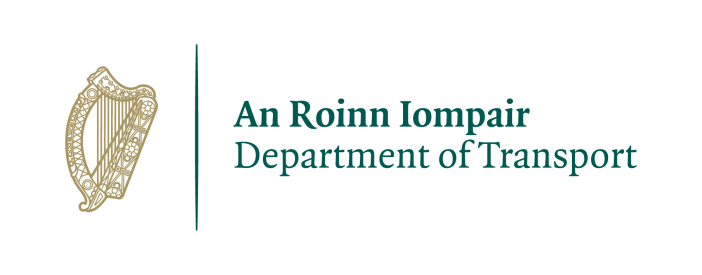 ORORANDApplication formThird country air operatorNon-scheduledCharter series operationIrelandInitial detailsAir operatorAir operatorNameICAO designator codeNationalityAddress of principal place of businessEASA TCO authorisation numberAir Operator Certificate (AOC) numberContact details must be provided below to facilitate direct communication with the Department to process this application without undue delayApplicant contact detailsApplicant contact detailsFull nameJob titleDirect contact numberDirect email addressName and/or address of organisation, if different from the air operator aboveTick the box to the right to declare your consent for the Department to use the above personal data in processing this applicationIf the above consent is not provided, the Department will be unable to proceed with processing this application and will delete it to protect the above personal dataInsurance detailsInsurerInsurerInsurerName(s)Policy number(s)Validity periodTick the box to the right to declare that the aircraft that will operate flights in accordance with this application are covered by the air operators above insuranceTick the box to the right if the above insurance will extend to cover any aircraft added by the air operator within the given validity periodTick the box to the right to confirm that copies of all relevant insurance certificates and policy documents are attached with this applicationTick the box to the right to declare that the above insurance, including liabilities cover and insured risks, is in full compliance with Regulation (EC) 785/2004Aircraft detailsTick the box to the right to declare that the aircraft that will operate flights in accordance with this application are registered with the air operators EASA TCO authorisationPlease attach a supplementary form with details of any leased aircraft to be used to operate flights in accordance with this application, including but not limited to registration numbers, aircraft types, types of lease, the identity of the lessors, the lessor’s states of registry, and applicable additional insurance certificatesCommercial air transport operation (please provide the charter series details in a separate supplementary form)Tick the box to the right to declare that flights operated in accordance with this application will only overfly and/or stop for non-traffic purposes in IrelandTick the box to the right to declare that flights operated in accordance with this application to/from Ireland are part of a package holiday or linked travel arrangementTick the box to the right if the capacity on flights operated in accordance with this application will only be made available to those availing of the abovementioned package holiday or linked travel arrangementPlease attach evidence of the third country air operators involvement in the abovementioned package holiday or linked travel arrangement, such as the associated contract and/or agreementTick the box to the right to declare that flights operated in accordance with this application to/from Ireland are to provide only an air transport service in response to a specific singular event or activity Tick the box to the right if the capacity on flights operated in accordance with this application will only be made available to those connected with the abovementioned singular event or activityPlease detail the abovementioned singular event or activityTick the box to the right if there is an intention to open available capacity, on flights operated in accordance with this application to/from Ireland, for sale to the public